关于征集校园足球歌曲的通知各学院团总支、学生组织、学生社团：为落实《中共中央办公厅、国务院办公厅关于实施中华优秀传统文化传承发展工程的意见》，由教育部主办、中国青年报社承办的“传承的力量”——学校体育艺术教育弘扬中华优秀传统文化成果展示活动，现面向全国大、中、小学校征集校园足球歌曲。为积极响应活动，进一步推动校园足球发展，引导当代大学生在运动中享受乐趣、增强体质、健全人格、锤炼意志，我校现开展校园足球歌曲征集活动。有关事宜通知如下：征集主题传承的力量征集时间2019年5月27日至2019年6月14 日三、征集要求（一）参加征集活动的歌词与歌曲均须为参与者的原创作品，符合“传承的力量”主题并表现校园足球“团结”、“激情”、“拼搏”“快乐”的精神。（二）歌曲整体曲调郎朗上口，适合在校园传唱。（三）歌曲体现大学生青春活力、朝气蓬勃、拼搏争先的精神面貌。（四）校园足球歌曲作品格式要求：1、歌曲需带曲谱，要有鲜明的词段划分，内容积极向上，体现拼搏进取的体育精神，充满正能量。作品命名：作品名称+联系电话+学院。2、歌曲音频格式为ape、flac、wav、mp3，声道为立体双声道，频率为44100Hz，比特率为16Bits，码率为1411kbps及以上，内容积极向上，旋律激情昂扬，形式不不拘一格。作品命名：作品名称+联系电话+学院。3、如歌曲为MV，应提交mp4，mov，avi，mpeg，flv等常用视频格式，像素比例为高清1920×1080。作品命名：作品名称+联系电话+学院。四、征集对象全校师生均可参与。报送要求参赛对象需填写校园足球歌曲申报表（附件一）、校园足球歌曲信息表（附件二）。报送内容需包含校园足球歌曲报送申报表、校园足球歌曲信息表、足球歌曲歌词、音乐作品文件（音频或视频）等。以上内容需打包为文件夹并于2019年6月20日之前发送至共青团内蒙古大学委员会邮箱nmgdxtwbgs@126.com。所有稿件恕不退回，请创作者自留原稿。六、注意事项（一）所创作的校园足球歌曲原创作品须弘扬社会主义核心价值观，符合“传承的力量”主题并表现校园足球“团结”、“激情”、“拼搏”“快乐”的精神。（二）来稿作品必须为原创作品，投稿者应对作品拥有完整的著作权，并保证其所投送的作品不侵犯第三人的著作权、肖像权、名誉权、隐私权等合法权益。（三）各设计单位及个人在参赛过程中发生的一切费用自理。（四）凡因提交信息不全而影响联络的，视为自动放弃评选资格。七、评审程序（一）5月27日—6月14日：面向全校师生征集作品，并组建内蒙古大学专家评审机构，经充分讨论比较的基础上，对每项应征作品进行严格评审，筛选出优秀作品，报送至内蒙古自治区教育厅。（二）6月30日前：各省教育厅提交歌曲原创作品，主办单位根据作品征集要求进行初评。（三）7月中旬—7月下旬：主办单位邀请相关专业人士进行复评。（四）8月初—8月中旬：主办单位邀请知名词曲作者、设计师、专家学者、主流媒体、青年代表等进行终评。（五）8月下旬—9月中旬：公布征集结果，在“传承的力量”官方网站chuancheng.cyol.com、中青报微博及中国青年报微信公众号进行公示。组织及传播征集到的优秀歌曲将择优在中国青年报全媒体传播平台“传承的力量”chuancheng.cyol.com网络专题、中青报APP客户端“传承的力量”栏目、“传承的力量”微博话题、教育部网站播出，并拟结合重大活动及重要节日进行播出展示。拟举办首场全国校园足球音乐节，展示优秀征集歌曲作品，中国青年报对活动给予全媒体传播支持。联系人姓名：郭琪联系人电话：17704811627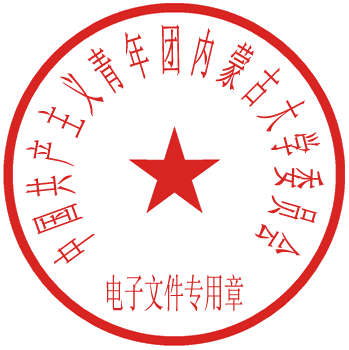                           共青团内蒙古大学委员会                        二O一九年五月二十七日附件一校园足球歌曲申报表附件二校园足球歌曲信息表                                共青团内蒙古大学委员会                                                2019年5月27日印发姓名学号学院（单位）联系电话词曲作者作词：指导教师词曲作者作曲：指导教师歌曲主题歌曲风格创作思路备注歌曲名称歌词创作者曲调创作者指导教师联系人联系人电话